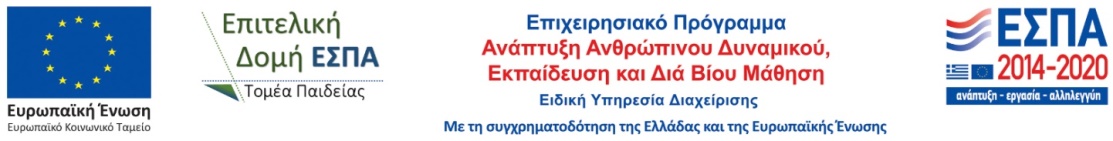 Αίτηση χορήγησης αναρρωτικής άδειαςΑ. ΤΑΥΤΟΤΗΤΑ ΑΙΤΟΥΝΤΟΣΕπώνυμο:…………………………………………………Όνομα:…………………………………………………….Όνομα Πατρός:……………………………………….Ειδικότητα:……………………………………………..Δ/νση κατοικίας………………………………………Τ.Κ.………………………………………………………….Πόλη ……………………………………………………….Τηλ………………………………………………………….Email:………………………………………………………Β. ΣΧΕΣΗ ΕΡΓΑΣΙΑΣ ΑΙΤΟΥΝΤΟΣΠΡΟΣ Τη  Διεύθυνση  Πρωτοβάθμιας Εκπαίδευσης ΦθιώτιδαςΠαρακαλώ να μου χορηγήσετε  αναρρωτική άδεια ……………….. (……) ημερ…….. από ……../……./20……. έως  και   …../……./20……… . Επισυνάπτω:Ιατρική ΓνωμάτευσηΑπόφαση ΙΚΑ (για άδειες μεγαλύτερες των 3 ημερών)Λαμία,……………………………………………………….ΑΙΤ………….………………………………………..